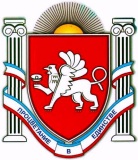 РЕСПУБЛИКА КРЫМБЕЛОГОРСКИЙ РАЙОН
Администрация Криничненского сельского поселенияГлава администрации Криничненского сельского поселенияП О С Т А Н О В Л Е Н И Е от 27 марта  2020 года 	                        с.Криничное				 № 66 О создании рабочей группы по проведению мониторинга исполнения Указа Главы Республики Крым от 17 марта 2020 года №63-У«О введении режима повышенной готовности  на территорииРеспублики Крым» (с изменениями)  предприятиями  общественного питания расположенными, на территории муниципального образования Криничненское сельское поселение Белогорского района Республики Крым  	В соответствии с Федеральным законом Российской Федерации от 06.10.2003г. №131-ФЗ «Об общих принципах организации местного самоуправления в Российской Федерации», Уставом муниципального образования Криничненское сельское поселение Белогорского района Республики Крым, принятым решением Криничненского сельского совета 4 сессии 1-го от 12.11. 2014г № 19, с целью проведения мониторинга исполнения требований Указа Главы Республики Крым от 17 марта 2020 года  № 63-У  (с изменениями) «О введении режима повышенной готовности на территории Республики Крым» предприятиями общественного питания, расположенными на территории муниципального образования Криничненское сельское поселение Белогорского района Республики Крым,  администрация Криничненского поселения Республики Крым ПОСТАНОВЛЯЕТ:1.  Создать рабочую группу по проведению  мониторинга  исполнения  Указа Главы  Республики Крым  от 17 марта 2020 года №63-У (с изменениями)  предприятиями  общественного питания расположенными, на территории муниципального образования Криничненское сельское поселение Белогорского района Республики Крым (далее-Рабочая группа). 2. Утвердить состав Рабочей группы (прилагается);3. Настоящее постановление вступает в силу со дня  подписания и подлежит официальному обнародованию на Портале Правительства Республики Крым на странице муниципального образования Белогорский район (http:belogorskiy.rk.gov.ru) в разделе «Муниципальные образования района», подраздел «Криничненское сельское поселение», а также и на утвержденных информационных стендах расположенных на территории Криничненского сельского поселения Белогорского района Республики Крым.4. Контроль за исполнением настоящего постановления оставляю за собой. Председатель Криничненского сельского совета — глава администрации Криничненского сельского поселения 						Л.Г. Осипчук								Приложение 								к постановлению администрации								Криничненского сельского поселения									от 27.03.2020г. №66Состав рабочей группыпо проведению мониторинга исполнения Указа Главы Республики Крым от 17 марта 2020 года № 63-У «О введении режима повышенной готовности на территории Республики Крым» (с изменениями) предприятиями общественного питания, расположенными на территории Криничненского сельского поселения Белогорского района Республики Крым (далее Рабочая группа)	Осипчук Л.Г. - Председатель Криничненского сельского совета – глава администрации Криничненского сельского поселения, руководитель Рабочей группы;	Хохлов А.В. - ведущий специалист по муниципальному имуществу, землеустройству и территориальному планированию, заместитель руководителя Рабочей группы;	Пояркова Ю.В. – депутат Криничненского сельского совета Белогорского района Республики Крым, секретарь Рабочей группы;		Члены Рабочей группы:	Лукьянов В.В. – депутат Белогорского районного совета Республики Крым.	Антонова Т.А. - заведующий финансово-экономическим сектором (главный бухгалтер)